§651.  Applications1.  File application with bureau.  An applicant for a license or certificate of approval under this Title shall file an application in the form required by the bureau.[PL 2021, c. 658, §92 (AMD).]2.  Contents of application.  The application must contain the following.A.  An applicant shall disclose the entire ownership or any interest in the person or establishment for which a license or certificate of approval is sought.  If the applicant is a purchaser by contract, the applicant shall also disclose the terms of the contract.  [PL 2021, c. 658, §92 (AMD).]B.  An applicant for a license for the sale of liquor for on-premises consumption shall include in the application a description of the premises to be licensed and provide any other material information, description or plan of that part of the premises where the applicant proposes to keep or sell liquor as the bureau requires.  [PL 2021, c. 658, §92 (AMD).]C.  The owner or the bona fide prospective purchaser shall sign the application.  If the owner or bona fide prospective purchaser is:(1)  A natural person, then that person shall sign;(2)  A partnership, then the partners of the partnership shall sign; or(3)  A corporation, then a principal officer of the corporation or any person specifically authorized by the corporation shall sign.  [PL 2021, c. 658, §92 (AMD).][PL 2021, c. 658, §92 (AMD).]3.  False answer given intentionally.  A person who intentionally gives an untruthful answer in an application for a license or certificate of approval under this Title violates Title 17‑A, section 453.[PL 2021, c. 658, §92 (AMD).]SECTION HISTORYPL 1987, c. 45, §A4 (NEW). PL 1987, c. 342, §30 (AMD). PL 1997, c. 373, §§60,61 (AMD). PL 2021, c. 658, §92 (AMD). The State of Maine claims a copyright in its codified statutes. If you intend to republish this material, we require that you include the following disclaimer in your publication:All copyrights and other rights to statutory text are reserved by the State of Maine. The text included in this publication reflects changes made through the First Regular and First Special Session of the 131st Maine Legislature and is current through November 1, 2023
                    . The text is subject to change without notice. It is a version that has not been officially certified by the Secretary of State. Refer to the Maine Revised Statutes Annotated and supplements for certified text.
                The Office of the Revisor of Statutes also requests that you send us one copy of any statutory publication you may produce. Our goal is not to restrict publishing activity, but to keep track of who is publishing what, to identify any needless duplication and to preserve the State's copyright rights.PLEASE NOTE: The Revisor's Office cannot perform research for or provide legal advice or interpretation of Maine law to the public. If you need legal assistance, please contact a qualified attorney.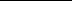 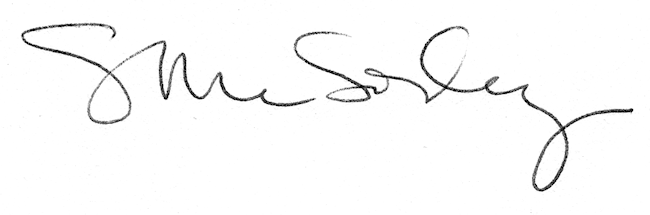 